ANATOMIE & PHYSIOLOGIELe système endocrinienIntroductionDéfinitionDans l’organisme, différents organes sécrètent des hormones. L’ensemble de ces organes forment le système endocrinien. Les organes participant aux fonctions endocriniennes sont appelés des glandes ou tissu glandulaire.Les hormones sécrétées peuvent agir à distance ou à proximité mais toujours sur des organes ou cellules cibles. Les cellules cibles présentent des récepteurs spécifiques de l’hormone. Les hormones sont véhiculées par la circulation sanguine et lymphatique.Le système endocrinien est dirigé par l’hypothalamus, l’hypophyse en est le sous-chef et les autres organes sont tous sous leurs ordres avec la glande thyroïde, thymus, surrénales, pancréas, testicules et ovaires. Avec également des sécrétions secondaires effectuées par le thymus, le cœur, l’estomac, le tissu adipeux et les reins. Ainsi que des sécrétions tertiaires avec les glandes sudoripares, sébacées, …Il existe deux types de glandes :Glande exocrine : sécrétion qui se déverse vers l’extérieur, les glandes sébacées, sudoripares, cérumineuses et les glandes dont les hormones se déversent dans la lumière du type digestif et les glandes gonadiques.Glandes endocrines : sécrétion hypothalamique, hypophysaire, hypothalamiqueGlandes mixtes : peuvent réaliser les deux types de sécrétions, le pancréas, les gonades (testicules et ovaires)L’épithélium glandulaireL’épithélium glandulaire repose sur un tissu conjonctif sous-jacent très vascularisé, les deux étant séparé par une membrane basale. Les hormones circulant par le sang, le tissu sous-jacent est très vascularisé.Les hormones se dirigent vers les cellules cibles pour réguler l’homéostasie selon les besoins. On observe donc un rétrocontrôle ou feedback négatif pour inhiber la stimulation.Le tissu endocrinien est sous délimité par un tissu glandulaire (thyroïde, hypophyse), un amas cellulaire parsemées dans un organe (cellule de Leydig, ilot de Langerhans) ou des cellules disséminées au niveau de l’épithélium d’un organe formant un complexe endocrinien diffus (cellule neuroendocrine du système digestif, arbre bronchique).L’axe hypothalamo-hypophysaire commande tout le système endocrinien, il gère l’ensemble des sécrétions glandulaires des tissus endocriniens.Le système nerveux / Le système endocrinienLe système nerveux est un réseau électrique qui met en place une action rapide mais brève. Le système endocrinien est un réseau de sécrétion hormonale qui met plus de temps à se mettre en place mais ses actions sont plus longues et plus durable dans le temps.Ces deux systèmes agissent en corrélation, en soutien l’un de l’autre.Une autre réponse à court terme possible est la sidération : on fait le mort, le corps est tétanisé et ne réagit plus. Mécanisme de défense induit par le système nerveux.L’hormoneLes hormones agissent soit localement soit à distance. Dans tous les cas elles agissent sur des cellules cibles qui présentent des récepteurs spécifiques à l’hormones. Les hormones étant elles-mêmes sécrétées par des cellules spécifiquesEn périphérie de des cellules sécrétrices ou sur l’organe sécréteurLe système endocrinien est un système incontournable toujours en fonctionnement. Il assure l’homéostasie de l’organisme, l’équilibre qui permet de rester physiologiquement stable ; le développement de l’organisme (déjà in utéro dans le développement du fœtus) ; assure la procréation et l’adaptation à l’environnement, adapter les besoins et les actions à une situation donnée.Hormone < grec "hormao" = stimulerHormones = substances chimiques sécrétées par une glande qui agit sur une cellule cible.La fixation d’une hormone sur le récepteur d’une cellule cible s’appelle la liaison hormone-récepteur.La structure des hormonesIl existe 4 grandes catégories d’hormones :Hormones dérivées d’amines : composées d’un seul acide aminé, soit le tryptophane, soit la tyrosine. On retrouve les catécholamines (adrénaline, noradrénaline) et la thyroxine.Hormones peptidiques : formée à partir de chaines d’acide aminé. Certaines sont constituées à partir d’oligopeptides (vasopressine) et celles constituées de peptides (insuline et l’hormone de croissance)Hormones stéroïdes : hormones composées d’un noyau stéroïde, à base de cholestérol. Hormones sécrétées par les corticosurrénales et les gonades (œstrogène, testostérone et cortisol).Hormones à base de lipides et phospholipides : hormones dérivées de l’acide linoléique (dérivées de lipides) ou de l’acide arachidoniques (dérivées de phospholipides).Les hormones dérivées des prostaglandines, forment les eicosanoïdes.Le rôle des hormonesLa sécrétion hormonale est un langage qui permet de transmettre les informations entre différents organes. C’est un langage lent qui dure dans le temps et est relativement diffus.Les hormones régulent un ou plusieurs organes en modifiant son comportement et ses interactions.La mélatonine qui possède une sécrétion circadienne varie selon l’alternance jour / nuit (rythme circadien), la saison intervient également avec une production accrue en hiver.Les hormones ont également un rôle dans la reproduction : cf. système reproducteur, au niveau gonadique, l’ovulation est rythmée par une activité hormonale.Les hormones participent également à la différenciation cellulaire, aux rythmes chronobiologiques, …Pour résumé, les hormones ont un rôle important dans l’homéostasie de l’organisme.Les actions hormonalesLocalement, les hormones participent à l’inflammation : histamine, prostaglandinesA distance, on retrouve l’aldostérone, les œstrogènes, l’adrénaline, …Autocrine : hormones qui agissent sur la cellule qui l’a sécrété voire les cellules environnantes.Paracrine : hormones qui agissent sur des cellules cibles dans le voisinage.L’hormone est sécrétée par une cellule sécrétrice et va se fixer sur des récepteurs de la cellule cibleRécepteur transmembranaire : sur la membrane de la cellule cible, hormones peptidiques et dérivées d’acides aminés.Récepteur intracellulaire : à l’intérieur de la cellule cible, hormones stéroïdes.La régulation hormonaleLa régulation de la sécrétion hormonale se fait par rétrocontrôle positif ou négatifRétrocontrôle positif : stimulation de la sécrétionRétrocontrôle négatif : inhibition de la sécrétionExemple 1 :Hypothalamus secrète TRH  Hypophyse sécrète TSH thyroïde sécrète hormone thyroïdienne T3 et T4.Rétrocontrôle négatif : inhibe la sécrétion soit au niveau de l’hypothalamus soit au niveau de l’hypophyseContractions utérines : Ocytocine : hormone de l’attachement sécrétée à l’accouchement et après, favorise les sécrétions lactées et elle provoque les contractions de l’utérus au moment de la naissance après la libération du placenta. La contraction de l’utérus favorise l’hémostase qui permet la coagulation.L’élimination des hormonesL’élimination des hormones peut se faire par 3 procédés : premièrement la cellule cible dégrade une partie de l’hormone, ensuite les hormones circulantes sont éliminées par le foie et les reins.L’hypothalamusL’hypothalamus est une glande présente au niveau cérébral. L’hypophyse est juste en avant de celle-ci.L’hypothalamus est constitué de plusieurs structures appelées noyaux. Sa fonction principale est de faire la liaison entre le système nerveux et le système endocrinien. L’hypophyse étant le relais de cette information.Les hormones sécrétées par l’hypothalamus s’appellent des neurohormones qui gagneront l’hypophyse via la tige pituitaire ou tige hypophysaire.Les hormones hypothalamiquesGnRH : GH  la plupart des tissus de nombreux organesGnRIH : inhibition de la GnRH  glande thyroides, ilot pancréatiqueTRHCRHPRHPIHLRHRégulation de la pression artérielleAugmentation PA osmotique  osmorécepteurs dans l’hypothalamus  stimulation de la posthypophyse  augmentation sécrétion ADH  augmentation de la réabsorption de l’eau par les reins  augmentation de la PA osmotiqueL’hypophyseL’hypophyse ou glande pituitaire est située dans la scelle turcique au niveau de l’os sphénoïde.L’hypophyse comprend deux partiesPosthypophyse ou neurohypophyse : présente des axones non myélinisés dont les corps sont situés au niveau des noyaux supraoptiques paraventriculaires. Les corps des neurones sécrètent des granulation appelées corps de Herring. Ces granules sont stockés tout le long de l’axone. Dans ces granules on retrouve deux hormones à savoir l’ocytocine et la vasopressine.L’ocytocine : action sur l’utérus gravide et sur les contractions utérinesLa vasopressine : stimule la sensation de soif, action sur les tubes collecteurs de Bellini en ouvrant les aquaporines. Adénohypophyse ou antéhypophyse : présente des cellules endocrines pelotonnée entourées d’un réseau capillaireDans l’antéhypophyse on retrouve différentes cellules :Des cellules C à GH ou GSH : sécrètent l’hormone somatotrope, hormone de croissance qui permet la croissance osseuse, cellules volumineuses, nombreuses et réparties le long des capillaires.L’hormone de croissance : responsable de la croissance du cartilage de conjugaison, un excès de sécrétion de ces hormones entraine un gigantisme.Des cellules C à prolactine : permettent la sécrétion lactées, cellules hyperactives en fin de gestation et lors de la période de l’allaitement.Cellules gonadotropes : sécrétion de FSH et LH : action au niveau gonadiqueCellules thyréotropes : sécrétion de la TSH, action au niveau thyroïdien, cellules peu nombreusesHormones corticotropes : sécrétion de l’ACTH, action au niveau des corticosurrénales, cellules relativement grosses réparties dans tout le lobe.Toutes ces sécrétions sont régulées au niveau thalamique via l’intermédiaire de stimuline ou d’inhibine qui assure le rétrocontrôle positif ou négatif.La concentration hormonale dans le sang dépend du taux de sécrétion de l’hormone et son taux d’élimination.L’épiphyseL’épiphyse ou glande pinéale est une petite glande située au niveau du troisième ventricule.L’épiphyse sécrète la mélatonine, dérivée du tryptophane, intervenant dans la régulation du cycle du sommeil.La mélatonine est libérée selon le rythme circadien, modulé par la luminosité (intensité et durée).La thyroïdeLa thyroïde est un organe glandulaire cartilagineux composé de cartilage thyroïde qui possède deux lobes droit et gauche réunit par un isthme.Glande très vascularisée notamment par l’artère et les veines thyroïdiennes. L’innervation se fait par le nerf récurrent qui assure également l’innervation des cordes vocales.Sur la thyroïde on retrouve 4 petites glandes appelées les glandes parathyroïdes :2 supérieures : dont une à droite l’autre à gauche2 inférieures : dont une à droite l’autre à gaucheFonctions des thréocytesSécrétion de triiodothyronine (dit T3) et de tétra-iodothyronine ou thyroxine (dit T4) sous la dépendance de la TSH (hormone hypophysaire) elle-même sous l’influence de la TRH (hormone hypothalamique).Un faible taux de T3 et T4 circulantes entraine une stimulation de production de TRH.La T4 est précurseur de la T3. Leur rôle est l’augmentation du métabolisme basal, la croissance du fœtus et le développement de son système nerveux.Cascade métabolique :Hypothalamus : synthèse de TRHHypophyse : production de TSHTSH : véhiculée par voie sanguine au niveau de la thyroïdeRécepteur de thyréocytes : fixation de la TSHThyréocytes : capte de l’iode suite à la fixationSynthèse et libération des hormones thyroïdienneLe taux circulant d’hormone thyroïdienne conditionne la sécrétion de TRH ; une augmentation de TRH entraine une augmentation de la sécrétion de TSH et inversement.Fonctions des autres cellules thyroïdiennesLes cellules C sécrètent de la calcitonine qui a une action hypocalcémiante. Elle empêche la réabsorption de Ca++, diminue la résorption osseuse par les ostéoclastes et augmenter la minéralisation sur la bordure ostéoïde (au niveau des ostéoblastes).La parathormone sécrétée par les glandes parathyroïdes est hypercalcémiante.La régulation de la production de calcitonine est dépendante du taux de calcium présent au niveau de la membrane plasmique des cellules C. Elle n’a pas de dépendance hypophysaire.Les parthyroïdesLes parathyroïdes sont au nombre de 4 :Supérieur droiteSupérieure gaucheInférieure droiteInférieure gaucheLes glandes parathyroïdes sont constituées de deux types cellules :Cellules principales : les plus nombreuses, de petites tailles, sécrètent la parathormoneCellules oxyphiles : cellules constitutrices du tissu parathyroïdien, peu nombreuses, plus grosses, pas de sécrétionsFonction de la parathormoneHormone hypercalcémiante qui possède plusieurs champs d’action :Os : active les ostéoclastes pour réduire la masse osseuse et mobiliser le calcium des osRénal : diminution de l’élimination urinaire du calcium donc stimule la réabsorption rénale du calciumIntestinal : stimule l’absorption du calcium par les entérocytesLes surrénalesLes surrénales sont pairs, elles chapotent chacun leur rein en leur pôle supérieur.Les surrénales sont divisées en deux parties :Corticosurrénales : en périphérie de la glande surrénale, sécrétion d’hormones stéroïdes.Médullo-surrénales : au centre de la glande surrénale, sécrétion des catécholamines (dont l’adrénaline et la noradrénaline) et des amines biogènes.La corticosurrénale est elle-même divisée en 3 zones :Zone glomérulée : 15% de la corticosurrénale, sécrétion des minéralocorticoïdes dont l’aldostérone (augmente absorption Na tubules rénaux, accompagne absorption eau par osmose pour restaurer la volémie et augmenter la PA).Zone fasciculée : 75% de la corticosurrénale, sécrétion des glucocorticoïdes dont le cortisol.Zone réticulée : 10% de la corticosurrénale, sécrétion de glucocorticoïdes et d’androgènes (hormones gonado-corticoïdes).Le thymusLe thymus est un tissu lymphoïde rétrosternal constitué de deux lobes. Il assure le développement des lymphocytes T participant à la réponse immunitaire.Le thymus sécrète deux hormones :La thymopoïétine : agit sur les cellules qui nourrissent les pro-thymocytes, La thymosine : facteur humoral thymique, stimule l’immunocompétence des lymphocytes TLe thymus adopte une configuration lobulaire. Dans chaque lobule on retrouve une capsule elle-même divisée en deux parties : cortex (en périphérie) et médulla (à l’intérieure).Les lobules sont séparés par les septums interlobulaires.Le pancréasLe pancréas appartient au système digestif, c’est une glande mixte qui possède une sécrétion exogène de sucs pancréatiques déversée au niveau duodénal et une sécrétion endogène par les ilots de Langerhans de glucagon (cellule alpha) et insuline (cellule béta).Le pancréas endocrine dont les sécrétions sont endogènes ne représente que 10% du pancréas.Le pancréas est une glande divisée en trois parties : tête, corps et queueSa vascularisation est assurée par l’artère pancréatique et le réseau veineux se jette dans la veine porte.Les cellules du pancréasFonction endocrine 10% :Cellules béta des ilots de Langerhans : 70% sécrétion de l’insuline, hormone de structure protéique hypoglycémianteCellules alpha des ilots de Langerhans : 20% sécrétion de glucagon, hormone hyperglycémianteCellules à somatostatine : 5 à 10% sécrétion de somatostatine, hormone de croissance hypophysaireCellules PP : 1 à 2% sécrétion d’un polypeptide pancréatiqueSynthèse de l’insulineL’insuline est une hormone protéique composé de deux chaines d’acides aminés sécrétée lors d’une augmentation de la glycémie.On a premièrement la synthèse d’une proinsuline appelée le peptide C :Le peptide C est converti en insuline dans l’appareil de Golgi, 30 minutes sont nécessaires pour réaliser cette biotransformation.L’insuline est enfin libérée au niveau sanguin (1h est nécessaire à la synthèse complète)L’insuline se fixe ensuite au niveau des récepteurs transmembranaires des cellules de l’organismeLors de cette fixation, des petits canaux appelées glucose-perméases s’ouvrent pour permettre l’entrée du glucose dans la cellule.L’entrée du glucose dans la cellule entraine une réduction de taux plasmatique de glucose et donc une réduction de la glycémie.Synthèse du glucagonLes cellules alpha des ilots de Langerhans s’activent en-prandial lorsque la glycémie diminueLe glucagon est libéré au niveau sanguinPermet la mobilisation du glycogène stocké au niveau du foiePermet ainsi le retour à une glycémie normale physiologiqueLes gonadesLes ovairesLes ovaires appartiennent à l’appareil reproducteur féminin, leur fonction est la production de l’ovocyte et la synthèse d’hormones.La fonction de l’ovaire est rythmée par les cycles menstruels qui sont environ de 28 jours.J1 : 1er jour des règlesJ14 : ovulationLa sécrétion des ovaires est régie par l’axe hypothalamo-hypophysaireLe cycle ovarien à pour objectif de maturer un ovocyte et de le libérer afin qu’il puisse être fécondé par un spermatozoïde.Les fonctions de l’ovairesRôle exocrine : ovogenèse produire ovocyte, maturation, expulsionRôle endocrine : sécrétion des hormones sexuelles, œstrogène et progestérone ainsi que la sécrétion d’inhibine.L’ovocyte est piégé dans un follicule qui lors de la sortie e l’ovule devient le corps jauneFécondation : le corps jaune prend une fonction endocrine, sécrétion d’hormone pour permettre à l’œuf fécondé de rejoindre l’endomètre, se nider et se nourrir jusqu’à la formation du placenta.Pas de fécondation : dégénérescence du corps jauneCapital ovocytesLes femmes possèdent dès la naissance un capital d’ovocyte, un problème ovarien avec irradiation telle lors de chimiothérapie, est irréversible.Les ovocytes sont piégés dans des follicules :Sélection d’un lot de follicules primordiaux et intermédiaires.On a des follicules primordiaux, avec des ovocytes de 1er ordre qui seront entourés d’une couche de cellule appelée la granulosa.Sélection d’un follicule primaire qui poursuit sa maturation au détriment des autres et est appelé follicule de Graaf.Prolifération des cellules de la granulosa, d’une couche unique on obtient plusieurs couches.Séparation de l’ovocyte des cellules de la granulosa par une membrane pellucide.Les cellules de granulosa ont un rôle sécréteur avec sécrétion d’œstrogène et d’une petite quantité de progestérone avant l’ovulation. Ainsi qu’une sécrétion d’inhibine régulatrice.L’ovocyte séparée de la granulosa par la membrane pellucide possède des communicantes qui permettent le passage de nutriments et de messagers chimiques pour entretenir l’ovocyte.Maturation du corps jauneUne fois l’ovule expulsé, le follicule devient le corps jaune :On observe une hypertrophie des cellules de la granulosaLe corps jaune sécrète alors des œstrogènes, de la progestérone et de l’inhibine.Le corps jaune met 10 jours pour qu’il atteigne son développement maximum, Si l’ovule n’est pas fécondé : dégénération du corps jaune  arrêt des sécrétion hormonales  desquamation de l’endomètreSi l’ovule est fécondé : le corps jaune poursuit sa fonction endocrine et assure le développement, la nutrition et la nidation de la cellule-œuf jusqu’à ce que le placenta prenne le relaisLe cycle menstruelPhase folliculaire : follicule primaire  1 dominant  maturation  follicule de Graaf  Corps jauneJ10 : maturation du corps jaune  dégénère si pas de fécondationMenstruationsDans la phase folliculaire, les œstrogènes sont sécrétées par les cellules de la granulosaUne fois qu’il y a ovulation, le corps jaune continue de produire les œstrogènesLa progestérone est sécrétée juste avant l’ovulation dans un deuxième tempsL’inhibine est sécrétée par la granulosa puis le relais est pris par le corps jaune.Phase lutéale : démarre à J14 avec l’expulsion de l’ovuleFormation du corps jaune : sécrétion d’œstrogène et de progestéroneAugmentation de la concentration plasmatique d’œstrogène et de progestéroneDiminution de la sécrétion de FSH et LHA J24 : 10 jours après l’ovulationLe corps jaune dégénère s’il n’y a pas eu de fécondation et ses sécrétions diminuent égalementDiminution du taux plasmatique d’œstrogène et de progestéroneDesquamation de l’endomètreAugmentation de FSH et LHUn nouveau cycle peut commencerContrôle des sécrétions ovariennesLa sécrétion ovarienne est contrôlée par l’hypothalamus et l’hypophyse.Hypothalamus sécrète GnRH  stimule sécrétion FSH et LH hypophysaire  FSH et LH parviennent au niveau des ovaires pour stimuler la sécrétion d’œstrogènes et de progestéronesPhase folliculaire : FSH et LH augmente, ce qui permet d’accroitre la taille des follicules et de sélectionner le follicule primordial. Une fois sélectionné, le follicule se développeDiminution de la sécrétion de FSH : permet aux follicules non dominant de stopper leur croissance en dépit du follicule dominantPic de la LH : lors de l’ovulation pour expulser l’ovulePhase lutéale : formation du corps jaune, maturation jusqu’à J28, s’il n’y a pas de fécondation, destruction du corps jaune + desquamation endométrialeMenstruation : début d’un nouveau cycle.Cycle endométrialJ14 à J28 : développement de la vascularisation pour accueillir l’ovule fécondéJ28 : desquamation s’il n’y a pas de nidationRôle des œstrogènesDans l’appareil génital :Ovaires : Stimulation du fonctionnement des ovaires et la croissance des folliculesTractus génital : Stimulation des muscles lisses au niveau du tractus génital et assurent le revêtement épithélial du tractus génital.Trompes : augmente la contraction des trompes et l’activité ciliaires des trompesUtérus : augmente l’intensité des contractions utérines, couplée à l’ocytocine qui active les contractionsCol de l’utérus : stimule la production du mucus cervicalVagin : augmente et assure le renouvellement de l’épithélium.A la puberté : permettent le développement des organes génitaux externes avec notamment la croissance des seins, la morphologie féminine (hanche large, distribution des graisses au niveau des hanches et des seins)Hors de l’appareil génital :Glandes sébacées : stimule leur sécrétion et rend leurs sécrétion plus liquide, effet anti acné en contrebalance avec les androgènes qui ont un effet pro-acné.Os : permette la soudure du cartilage de conjugaison à l’adolescence et protège de l’ostéoporoseVaisseaux : une carence en œstrogènes provoque des bouffées de chaleurs, effet cardiovasculaireStimule la sécrétion de prolactineRôle de la progestéroneDans l’appareil génital :Endomètre : agissent au moment de la nidation de l’embryon pour accueillir l’embryonCol utérus : agit sur le mucus cervical en le rendant épais et collantTrompes et utérus : diminue les contractions des trompes et de l’utérusVagin : diminue la prolifération des cellules épithéliale vaginaleHors de l’appareil génital :Inhibe les effets de la prolactineAugmente la température corporelleLes testicules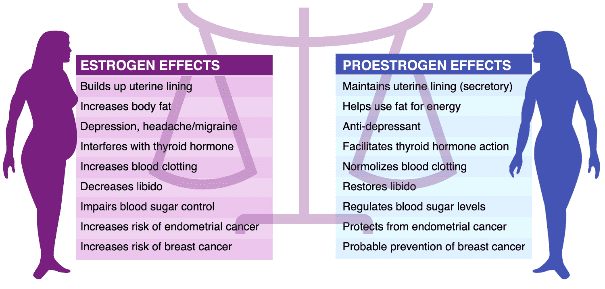 Les testicules appartiennent à l’appareil génital masculin. L’organisation testiculaire se fait comme suit :L’albuginée s’invagine pour former des cloisonsA l’intérieur des cloisons on retrouve un réseau composé des tubes séminifèresRete testis : anastomose des tubes séminifères qui se rejoignent pour former l’épididyme Le canal déférent fait suite à l’épididyme, remonte le long du ligament inguinalL’ampoule déférentielle est un renflement du canal déférentiel qui s’abouche dans les vésicules séminalesLes vésicules séminales déversent ensuite leur contenu dans la prostate puis l’éjection du sperme se fait par le biais de l’urètre.Deux types de cellules : cellules de Sertoli et cellule de LeydigLa spermatogenèse = formation des spermatozoïdes se fait au niveau des tubes séminifères grâce aux cellules de Sertoli présentent dans la paroi des tubes séminifères.Les spermatozoïdes formés n’ont pas de flagelles, ils sont amovibles.Dans l’épididyme, les spermatozoïdes maturent, gagnent leur flagelle et se mouventIls sont ensuite stockés dans l’ampoule déférentielle juste en avant des vésicules séminalesLes cellules de Leydig sécrètent la testostéroneLes fonctions endocrines des testicules sont régies par l’axes hypothalamo-hypophysaire :Hypothalamus sécrète GnRH  stimule LH et FSH hypophysaire  LH stimule cellules de Leydig et production de testostérone et FSH stimule cellules de Sertoli et induire la spermatogenèse.SpermatogenèseLa spermatogenèse dure 64 à 72 joursUne fois sorti de son milieu et libérer dans le vagin, le spermatozoïde peut vivre 24 à 72h.Pour être fertile, 20.106 de spermatozoïdes par litre de sperme sont nécessaire.Lorsque les spermatozoïdes partent à l’assaut de l’ovule, ils doivent vaincreL’acidité vaginaleLe trajet qui mène de l’utérus à la trompeArrivée à l’ovule : rupture de la membrane acrosomiale du spermatozoïdes (tête du spermatozoïde) qui libère une enzyme hydrolase qui permet la fragilité de la membrane de l’ovule et la pénétration du spermatozoïde dans l’ovule pour la fécondation.Chez l’homme, la FSH stimule la maturation spermatique par l’intermédiaire des cellules de SertoliLa LH stimule la production de testostéroneFonction de la testostéroneA la puberté : développement des organes sexuels primaires (croissance testiculaire et pénienne) et secondaires (mue de la voix, pilosité)Stimulation de l’appétit sexuelResponsable de l’agressivitéInduit la calvitieRégulation des sécrétions testiculairesL’inhibine régule la formation des spermatozoïdesRétrocontrôle gonado-hypophysaire : l’inhibine diminue la production de FSH, peu d’action sur la LH ; la testostérone diminue la production de LH et peu d’action sur la FSHRétrocontrôle gonado-hypothalamique : l’inhibine et la testostérone auront un effet inhibiteur sur la production de GnRH.Pathologies du système endocrinienDiabète type IDiabète type IIHyperthyroïdieHypothyroïdiePancréatite chroniqueREPONSE NERVEUSERéponse à court termeREPONSE ENDOCRINIENNERéponse à long termeSNA – SympathiqueYeux : mydriase (dilatation des pupilles)Rein : augmentation réabsorption Na pour l’entrée H2O, diminution de la diurèseCœur : augmentation fréquence cardiaque, VES, PA (vasoconstriction)Cœur : augmente volémie, augmente PAPoumon : bronchodilatation (échange O2/CO2 accrue)Glycogénolyse : utilisation graisses et protéineFoie : glycogénolyse (sollicitation des réserves de glycogèneImmunité : diminution de la réponse inflammatoireDigestif : ralentissement du péristaltisme, iléus paralytique (silence des organes)